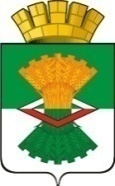 АДМИНИСТРАЦИЯМАХНЁВСКОГО МУНИЦИПАЛЬНОГО ОБРАЗОВАНИЯПОСТАНОВЛЕНИЕ15 ноября 2019 года                                                                                          № 878п.г.т. МахнёвоО внесении изменений в постановление Администрации Махнёвского муниципального образования от 24.05.2018 года № 388 «Об утверждении правил определения начальной цены предмета аукциона на право заключения договоров аренды земельных участков и порядок определения размера начальной цены предмета аукциона на право заключения договоров аренды земельных участков»  (с изменениями от 20.06.2018 № 453)В соответствии с Федеральным законом от 06 октября 2003 года                         № 131-ФЗ «Об общих принципах организации местного самоуправления в Российской Федерации», пунктом 14 статьи 39.11 Земельного кодекса Российской Федерации, руководствуясь Уставом Махнёвского муниципального образованияПОСТАНОВЛЯЮ:Внести в постановление Администрации Махнёвского муниципального образования от 24.05.2018 года № 388 «Об утверждении правил определения начальной цены предмета аукциона на право заключения договоров аренды земельных участков и порядок определения размера начальной цены предмета аукциона на право заключения договоров аренды земельных участков»,  (с изменениями от 20.06.2018 № 45) следующие изменения: пункт 6 Порядка определения размера начальной цены предмета аукциона на право заключения договора аренды земельных участков, рассчитываемой от кадастровой стоимости земельного участка  изложить в следующей редакции: «6. Процент кадастровой стоимости земельного участка, применяемый при расчете начальной цены, для каждого вида разрешенного использования земельного участка составляет:  для индивидуального жилищного строительства – 2,5 %;для ведения личного подсобного хозяйства – 2,7 %;объект гаражного назначения – 2,9 %;обслуживание автотранспорта – 2,9%;предпринимательство – 4,1 %;объекты торговли (торговые центры, торгово-развлекательные центры (комплексы)) – 4,3 %;рынка – 5%;магазины – 6,5%;рестораны, кафе, бары, закусочные – 5%;отдых (рекреация) – 7,5%; производственная деятельность – 7%; склады и базы – 2,3%;ведения садоводства, огородничества – 3,5%;аптека и оптика – 5%;автозаправочные и автогазозаправочными станции – 6,7%;общественно-деловая застройка, административных, офисных – 7%;автостоянки – 7%;иных виды – 7 %;сельскохозяйственное использование – 1,5%. Опубликовать настоящее постановление в газете «Алапаевская искра» и разместить на официальном сайте Махнёвского муниципального образования в сети «Интернет».Контроль за исполнением настоящего постановления оставляю за собой.Глава Махнёвского муниципального образования                                                               А.В. Лызлов